Reformierte Kirchen Bern-Jura-SolothurnSuchergebnisse für "Gefühle"Autor / TitelJahrMedientypSignatur / Standort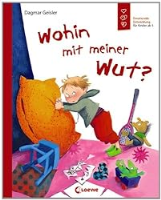 Geisler, DagmarWohin mit meiner Wut?2012BilderbuchGefühle